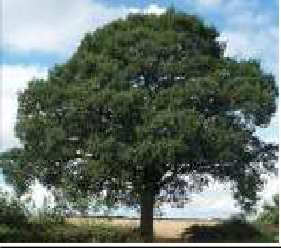 TIME MEETING ENDED: 7.30pm	MINUTENUMBERSUBJECTACTION2022.03EO 1Present: Mr J Mole (Chairman) Mr D Cherry (Vice Chairman) Mr J Smith (Parish Councillor) Mr P Kilpin (Parish Councillor)Apologies: Mr D Pearce (Parish Councillor) Mrs A Staff (Parish Councillor) Mrs J Grey (Parish Councillor)No residents attended2022.03EO.2Variation to the decision made previously (lease to OVPL) changed to Tenancy at Will with the tenants, to be in force until Head lease and sub-lease have been agreed by the relevant solicitors and their clients, at which time the Head and sub-lease come into effect. Discussions took place to alterations that have been made to the original Tenancy at Will to ensure it complies with agreements with the new tenants.It was agreed that the Tenancy at Will lease when completed and signed would be in place until the Head lease and sub lease have been agreed by the relevant solicitors and their clients, at which time the Tenancy at Will agreement between Oakley Parish Council and the tenants will cease to be in place.2022.03EO.3Review and acceptance of Tenancy at Will documentThe Tenancy at Will Document was reviewed and accepted by the four Parish Councillors present.It was unanimously voted by all 4 Parish Councillors to accept the Tenancy at Will documentIt was also agreed and approved unanimously by all 4 Parish Councillors present to allow Mr J Mole or Mr J Smith to make any further minor changes to the document Tenancy at Will, if needed before the signing.2022.03EO.4Authorisation of OPC Chair (or Vice-Chair, in his absence OR other Councillor if both are unavailable) to sign Tenancy at Will document, when tenant have obtained licenceIt was agreed unanimously by all 4 Parish Councillors present to authorise Mr J Mole (OPC Chair) or Mr D Cherry (Vice Chair) or another Parish Councillor if both are unavailable, to sign the Tenancy at Will document when the tenant has obtained their licence.2022.03EO.5Any Other BusinessIt was agreed if the tenants move in before the end of March OPC will show ‘goodwill’ and charge the tenants rent from 1st April 2022